MALL BREV FÖR POSTRÖSTNINGTill medlemmarna i Riksförbundet HjärtLung HuddingeHej! Du/Ni kallas härmed till föreningens årsmöte 2022 som med anledning av pandemin kommer att genomföras genom poströstning.Detta innebär också att dagordningen minimeras. Flera punkter som normalt ingår i årsmötesförhandlingen kommer att tas vid ett extra årsmöte. Röstlängden består av medlemmar som poströstat med giltig poströst och i enlighet med stadgarna. Underlag och handlingar för årsmötet finns på föreningens hemsida, där det också finns  tydliga kontaktuppgifter till föreningen för frågor. 	Hur gör man?För att delta i poströstningen ska du som medlem anmäla ditt deltagande till årsmötet genom att maila till info@huddinge.hjart-lung.se eller att ringa till telefonnr. På så sätt för du en svarsblankett /röstsedel för poströstningen. Du kan också ladda ner svarsblanketten på hemsidan.Vi behöver ha din anmälan senast den lägg i datum för att du ska hinna få svarsblanketten. Skicka med din postadress så skickar vi den till dig tillsammans med ett förfrankerat kuvert. Obs! Sista datum för inskickad svarsblankett/röstsedel är datum. Därefter sker en summering av våra rösträknare. Utifrån det skrivs ett årsmötesprotokoll vilket vi sedan lägger på vår hemsida.Vi hoppas att vi snart ska kunna ses igen fysiskt, exempelvis vid ett medlemsmöte! Tack för din medverkan, vilket betyder mycket för föreningen. Med vänliga hälsningarStyrelsen genom ordförande Karin Karlsson2022-01-12Föreningens hemsideadress: www.hjart-lung.se.Postadress: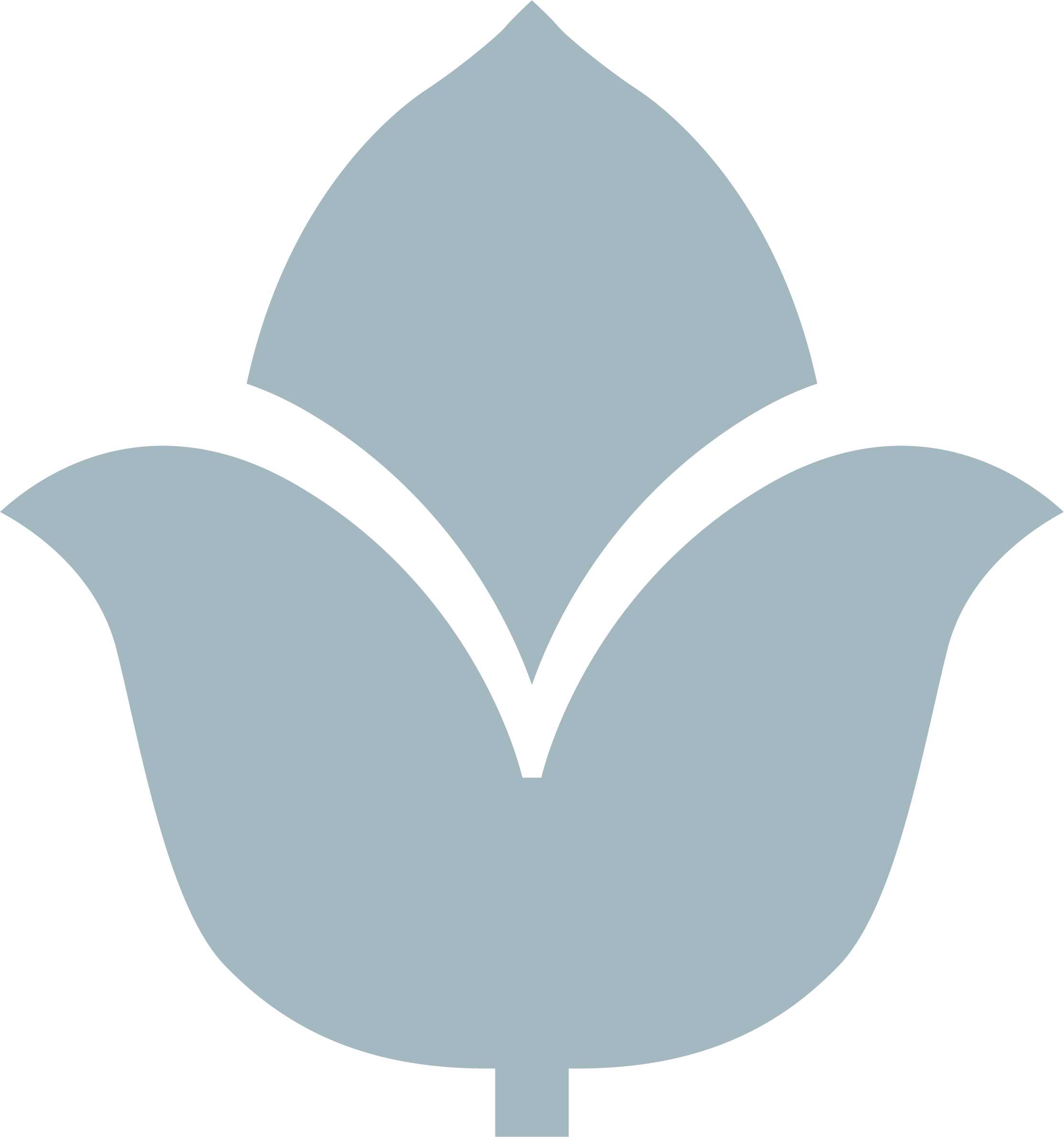 